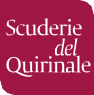 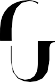 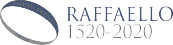 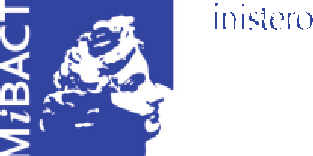 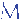 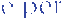 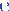 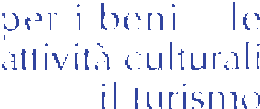 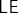 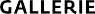 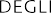 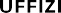 RAFFAELLO 1520-1483ROMA, SCUDERIE DEL QUIRINALE 5 MARZO - 2 GIUGNO 2020OLTRE DUECENTO OPERE PER CELEBRARE RAFFAELLOA cinquecento anni dalla morte di Raffaello Sanzio, l’Italia rende omaggio al sommo artista del Rinascimento con una grande mostra alle Scuderie del Quirinale che aprirà al pubblico il 5 marzo. Raffaello morì a Roma ed è a Roma che deve la sua fama universale. È quindi particolarmente significativo che questo tributo nazionale abbia luogo nella città dove l’urbinate espresse a pieno il suo formidabile talento artistico, e dove la sua vita si spense improvvisamente a soli 37 anni di età. Alle Scuderie saranno riuniti per la prima volta più di cento capolavori autografi o comunque riconducibili a ideazione raffaellesca tra dipinti, cartoni, disegni, arazzi, progetti architettonici. A questi saranno affiancate altrettante opere di confronto e di contesto (sculture e altri manufatti antichi, sculture rinascimentali, codici, documenti, preziosi capolavori di arte applicata) per un ammontare complessivo di 204 opere in mostra, 120 dello stesso Raffaello tra dipinti e disegni.La mostra verrà inaugurata il 3 marzo dal capo dello Stato Sergio Mattarella e dalle più alte cariche istituzionali insieme ai rappresentanti dei principali Paesi esteri che hanno dato il loro apporto per questo attesissimo appuntamento con prestiti straordinari; un evento così atteso che già nella prima settimana di febbraio ha registrato un record di prevendite. Oltre 60.000 i biglietti venduti con richieste provenienti da tutto il mondo. Una preziosa occasione di visibilità internazionale per il Paese, che richiama in Italia un gran numero di turisti, di specialisti e di appassionati.L'esposizione, intitolata RAFFAELLO 1520-1483, visitabile fino al 2 giugno, è il progetto di punta del programma approvato dal Comitato Nazionale, istituito dal Ministro Dario Franceschini e presieduto da Antonio Paolucci, in occasione delle celebrazioni mondiali per il quinto centenario della scomparsa dell’artistarinascimentale, avvenuta il 6 aprile del 1520 a Roma. Un evento unico che mira a restituire, nel quadro dell’attualità europea, il valore universale dell’arte di Raffaello, rimasta per quattro secoli base indiscussa del canone artistico occidentale.Realizzata dalle Scuderie del Quirinale insieme alle Gallerie degli Uffizi, la mostra è curata da Marzia Faietti e da Matteo Lafranconi con il contributo di Vincenzo Farinella e Francesco Paolo Di Teodoro. Il progetto ha beneficiato della collaborazione con la Galleria Borghese, il Parco Archeologico del Colosseo e i Musei Vaticani, istituzioni che si sono rese generosamente disponibili a costruire un importante coordinamento sinergico con Scuderie del Quirinale e Gallerie degli Uffizi relativamente alle celebrazioni dell’anno raffaellesco a Roma.La rassegna, di ampiezza mai tentata finora, presenterà capolavori provenienti dalle collezioni dei più importanti musei e collezioni nazionali ed internazionali tra cui: Gallerie Nazionali d’Arte Antica, Pinacoteca Nazionale di Bologna, Museo e Real Bosco di Capodimonte, Galleria Borghese, Museo Archeologico Nazionale di Napoli, Fondazione Brescia Musei, e poi ancora Musei Vaticani, Louvre, National Gallery di Londra, Museo del Prado, Museo Nacional de Artes decorativas di Madrid, Patrimonio Nacional, National Gallery of Art di Washington, Metropolitan Museum di New York, Albertina di Vienna, British Museum, Royal Collection, Ashmolean Museum di Oxford, Musée des Beaux- Arts di Lille.Un’occasione irripetibile per vedere riunite nello stesso luogo opere celeberrime e amatissime in tutto il mondo come: la Madonna del Granduca e la Velata delle Gallerie degli Uffizi o la grande pala di Santa Cecilia dalla Pinacoteca di Bologna; opere mai tornate in Italia dal momento della loro esportazione per ragioni collezionistiche come la sublime Madonna Alba dalla National Gallery di Washington, la Madonna della Rosa dal Prado o la Madonna Tempi dalla Alte Pinakothek di Monaco di Baviera; dipinti straordinari e iconici come il Ritratto di Baldassarre Castiglione e l’Autoritratto con amico dal Louvre. Per la prima volta, si potranno ammirare nello stesso luogo i ritratti dei due papi che consentirono a Raffaello di dimostrare il suo immenso potenziale artistico negli anni romani: quello di Giulio II dalla National Gallery di Londra e quello di Leone X con i cardinali Giulio de’ Medici e Luigi de’ Rossi degli Uffizi, presentato per la prima volta dopo un accuratissimo restauro, durato tre anni, a cura dell’Opificio delle Pietre Dure di Firenze, intervento che ne ha restituito la nettezza luministica e cromatica originale e l’incredibile forza descrittiva dei dettagli.L’autorevole comitato scientifico presieduto da Sylvia Ferino ha affiancato e approfondito il lavoro del team curatoriale, consentendo un confronto decisivo con l’attualità della ricerca e stimolando un dialogo fruttuoso tra gli studiosi piùaccreditati del settore come Nicholas Penny (già direttore National Gallery di Londra), Barbara Jatta (direttore Musei Vaticani), Dominique Cordellier (Musée du Louvre), Achim Gnann (Albertina, Vienna), Alessandro Nova (Kunsthistorisches Institut, Firenze), Alessandro Viscogliosi (Sapienza, Università di Roma), Mario Scalini (Direttore regionale Musei dell’Emilia Romagna), Guido Cornini (responsabile scientifico per l’arte dei secoli XV-XVI dei Musei Vaticani). La proficua collaborazione tra tutti questi esperti ha consentito la scelta condivisa di un importantissimo numero di opere di mano di Raffaello: oltre 120, tra dipinti, disegni, arazzi e lettere, per una raccolta di creazioni dell'artista urbinate mai viste in così gran numero tutte insieme.Determinante, in termini di prestiti e di lavoro scientifico svolto, il contributo delle Gallerie degli Uffizi con 49 opere delle quali oltre 30 dello stesso Raffaello. Tra queste una menzione particolare merita il già citato Ritratto di Leone X con i cardinali Giulio de' Medici e Luigi de' Rossi, tra le opere più celebri custodite a Firenze ora visibile al grande pubblico dopo un delicato intervento di restauro voluto proprio in occasione del prestito romano, e certamente l’opera più rappresentativa del massimo prestigio delle sue committenze.Raffaello e RomaNella città dei Papi, della Curia, dei committenti pontifici, degli umanisti, degli scienziati e dei letterati, molti dei quali furono suoi amici, Raffaello visse dal 1509 al 1520. Undici anni intensi e prolifici, durante i quali poté esprimere il suo talento in forme nuove e sperimentali che lo consacrarono al pari di Michelangelo il massimo artista del Rinascimento maturo. La mostra, che trae ispirazione dall’oggetto del quinto centenario della morte di Raffaello, presta particolare attenzione al fondamentale periodo romano, pur descrivendo per intero, in chiave monografica, tutta la vasta e articolata produzione creativa dell’urbinate: dalle arti plastiche a quelle decorative, dall’antiquaria all’architettura fino all’urbanistica - Raffaello divenne responsabile della Fabbrica di San Pietro nel 1514 - il percorso espositivo non si limiterà alla presentazione dei soli capolavori della pittura ma si estenderà all’intera attività progettuale dell’artista, con un’ampiezza mai tentata fino ad oggi nelle mostre a lui dedicate.Condurre gli scavi per riportare alla luce; studiare e conservare le vestigia urbane di Roma antica; sovrintendere il grandioso cantiere della basilica di San Pietro; perfezionare lo studio e il metodo della pittura, amata e richiesta dai più importanti committenti per la sua naturalezza e inarrivabile armonia. Tali, e molti altri, furono i compiti che Raffaello fu chiamato ad assolvere per tutto il periodo romano e fino alla sua improvvisa scomparsa.Alla sua morte, inaspettata e prematura, grande fu “lo sgomento e la tristezza che quella scomparsa aveva generato nell’animo di tutti ma particolarmente in seno a quella comunità di umanisti che aveva al contempo ispirato e consentitonegli anni romani l’esponenziale sviluppo del potenziale progettuale e delle ambizioni culturali di Raffaello” (dal saggio “La morte di Raffaello nelle parole dei contemporanei” di Matteo Lafranconi).La mostra è articolata secondo una idea originale, che propone un percorso che prende le mosse dal 6 aprile 1520, per ripercorrere a ritroso tutta l’avventura creativa di Raffaello, da Roma a Firenze, da Firenze all’Umbria, fino alle radici urbinati. Un travolgente flash-back che parte da una spettacolare riproduzione a grandezza naturale della monumentale tomba di Raffaello al Pantheon commissionata per l’occasione alla FACTUM FOUNDATION FOR DIGITAL TECHNOLOGY IN CONSERVATION, leader mondiale dei rilievi digitali legati alla conservazione del patrimonio.Il famoso epitaffio “in latino umanistico che esalta la forza creatrice di Raffaello proprio attraverso la desolazione generata dal suo cessare” (dal saggio “La morte di Raffaello nelle parole dei contemporanei” di M. Lafranconi) ci accompagna in un percorso a ritroso, dalla morte verso la grazia e la “leggiadria” di un artista unico.ILLE. HIC. EST. RAPHAEL. TIMVIT. QVO. SOSPITE. VINCI RERVM MAGNA PARENS ET MORIENTE MORI.“Qui sta quel Raffaello, mentre era vivo il quale, la Natura temette di essere vinta e, mentre moriva, di morire con lui”.(dal saggio “La morte di Raffaello nelle parole dei contemporanei” di M. Lafranconi)Il primo decisivo capitolo di questo percorso è dedicato alla celebre Lettera a Leone X, scritta da Raffaello insieme a Baldassarre Castiglione (diventata fondamento teorico della moderna idea di tutela dei beni culturali) e presentata in mostra nel prezioso esemplare manoscritto dell’Archivio di Stato di Mantova. La sezione comprenderà un’installazione multimediale a cura di Alessandro Viscogliosi e realizzata da Katatexilux, dedicata alla ricostruzione della Pianta di Roma antica, la grande impresa archeologico-architettonica che Raffaello lasciò incompiuta alla sua morte, con particolare delusione di umanisti ed eruditi per i quali aveva rappresentato la più ambiziosa impresa antiquaria mai tentata.La profonda cultura antiquaria di Raffaello e la sua capacità di attualizzarla in progetti moderni sarà dimostrata anche nella sezione architettonica, dove sarà presentata una spettacolare ricostruzione in 3D della facciata del perduto Palazzo Branconio, a cura di Francesco Paolo Di Teodoro realizzata da Opera Musei Fiorentini e prodotta in collaborazione con il Centro Studi Vitruviani e il Comune di Fano.Va infine citata, tra gli exhibit prodotti in occasione della mostra, la riproduzione in 3D, di nuovo a cura di FACTUM FOUNDATION FOR DIGITAL TECHNOLOGY IN CONSERVATION, del cartone raffaellesco preparatorio per l’arazzo Il Sacrificio di Listra (presente in mostra in prestito dai Musei Vaticani), realizzato su concessione della Royal Collection e in collaborazione con il Victoria & Albert Museum di Londra.Le iniziativeEventi speciali e laboratori permetteranno di cogliere appieno il fermento culturale e artistico della Roma dei primi decenni del XVI secolo. Come ormai è tradizione, le Scuderie del Quirinale accompagnano la mostra con un ricco programma di lezioni, incontri e conferenze a cura dei migliori e più brillanti conoscitori del settore. Undici appuntamenti per approfondire l’esperienza della mostra, andando ad indagare il periodo storico e la temperie culturale al tempo di Raffaello: la corte papale, le famiglie nobiliari, i mecenati e i letterati che vissero in una Roma ricca e brulicante d’attività, tesa a recuperare i fasti e la grandezza della sua storia. Gli incontri toccheranno aspetti meno noti e curiosi - come la moda, i banchetti e il lusso romano nel primo ‘500 - ma anche temi fondamentali della retrospettiva, osservati e analizzati nel dettaglio, come la multiformità del genio di Raffaello nella sua opera di studioso e conservatore del patrimonio archeologico di Roma antica, vero e proprio capostipite della tutela dei beni culturali.Tutti i visitatori della mostra riceveranno inoltre come prezioso omaggio, il libretto con il saggio Modernità di Raffaello. Dalla Lettera a Leone X alla Costituzione italiana, firmato dallo storico e intellettuale Salvatore Settis.Dichiarazioni:Ministro per i beni e le attività culturali e per il turismo Dario Franceschini: “Una mostra di estremo rigore scientifico, grande contenuto educativo e significativa capacità divulgativa, che illustra Raffaello nella pienezza di uomo del Rinascimento, impegnato nella ricerca e nella tutela del bello e dell’armonia in ogni sua attività, dall’espressione pittorica allo svolgimento dell’incarico di prefetto alle antichità dello Stato della Chiesa, contribuendo allo sviluppo della piena consapevolezza della necessità della salvaguardia del patrimonio culturale”.Presidente e A.D. Ales - Scuderie del Quirinale Mario De Simoni:“La mostra rende onore a un momento unico nella storia della nostra cultura, i 500 anni dalla morte del pittore per antonomasia, Raffaello. E lo fa attraverso un percorso a ritroso, dalla morte alla giovinezza urbinate, che illustra, con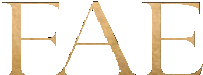 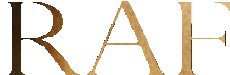 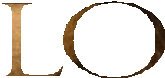 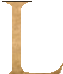 confronti serrati e inediti, e con capolavori da tutti amati, la straordinaria parabola di Raffaello artista totale. Con le Gallerie degli Uffizi la collaborazione è stata tanto organica che in questa occasione si può pensare a un viaggio di immersione nel mondo raffaellesco che il visitatore attento potrà effettuare tra Roma e Firenze”.Direttore Gallerie degli Uffizi Eike Schmidt:“Mai nella storia è stato possibile ammirare così tanti capolavori dell'urbinate, ora raccolti ed esposti insieme per celebrare la ricorrenza del cinquecentenario della sua morte. Gli amanti dell'arte di tutto il mondo non possono lasciarsi sfuggire questa occasione eccezionale per venire a Roma, alle Scuderie del Quirinale. Sarà un'opportunità unica, almeno per questa generazione, che consentirà di immergersi completamente nel meraviglioso universo dell'arte di Raffaello raccontato da un percorso inedito, ricco oltre 200 opere. Le Gallerie degli Uffizi sono orgogliose di aver co-organizzato questa mostra epocale, inviando da Firenze dipinti e disegni tra i più famosi e celebrati dell'artista, che costituiscono quasi un quarto dell'intero percorso espositivo".Marzia Faietti, Curatrice mostra Raffaello:“Avvicinarsi a Raffaello è una cosa facilissima: e questo perché l'urbinate è autore di un'arte complessa ma allo stesso tempo capace di comunicarsi a tutti. La sua pittura è talmente meditata, ponderata, sublimata, contiene tanti e stratificati livelli di lettura che ogni osservatore, dal più semplice al più colto, ha la possibilità di ammirarla ed ammirarne aspetti e qualità diverse. Raffaello è un'artista per tutti”.Matteo Lafranconi, Direttore Scuderie del Quirinale e Curatore mostra Raffaello:“L’idea portante che ha ispirato fin dall’inizio le riflessioni di noi curatori è stata quella di lavorare per la costruzione di un degno tributo alla grandezza dell’artista; un tributo capace di restituire almeno per approssimazione la qualità, la varietà, la grazia, la cultura e l’intelligenza del pensiero creativo raffaellesco. In questo spirito di servizio, e pur nella consapevolezza delle difficoltà, abbiamo tentato di mantenere più alte possibili le ambizioni di completezza e spettacolarità del percorso espositivo, nella convinzione che nessuno sforzo fosse indegno di essere tentato per celebrare Raffaello e la sua opera in una ricorrenza così straordinaria”.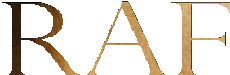 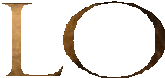 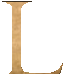 Un ringraziamento speciale a Salini Impregilo e ad American Express che hanno generosamente sostenuto la mostra e a Lottomatica per il contributo finalizzato al restauro del Ritratto di Leone X con i cardinali Giulio de' Medici e Luigi de' Rossi.Collaborazione Uffizi - Scuderie del Quirinale, con sconti sui biglietti:Per tutta la durata della mostra alle Scuderie del Quirinale, chi acquisterà i biglietti per visitare Uffizi e Palazzo Pitti (valgono anche Passepartout 3 days e Passepartout annuali), avrà diritto al 33% di sconto sul costo dell'ingresso.Tutte le informazioni su laboratori per scuole e famiglie, visite guidate e incontri con il pubblico sono disponibili sul sito www.scuderiequirinale.itDocumenti di approfondimento, immagini e contenuti del press kit sono scaricabili sull’area stampa del sito internet delle Scuderie del Quirinale, inserendo le seguenti credenziali:Nome utente: pressPassword: scuderie15   20	-	14          8 3LLO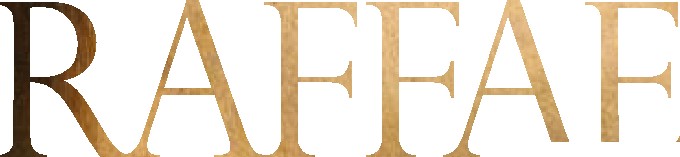 Comin & PartnersElena Di Giovanni+39 06 90255555pressculture@cominandpartners.comFederica Salzano+39 328 123 9578federica.salzano@cominandpartners.comLudovica Contu+39 331 615 6165ludovica.contu@cominandpartners.comAles -Scuderie del QuirinaleNicoletta Ciardullo Francesco Gagliano+39 338 6043036f.gagliano@ales-spa.comOpera Laboratori per Le Gallerie degli UffiziAndrea Acampa+39 348 1755654a.acampa@operalaboratori.comTommaso Galligani+39 349 4299681t.galligani@operalaboratori.com